DIALOGUE ; ABRVbjr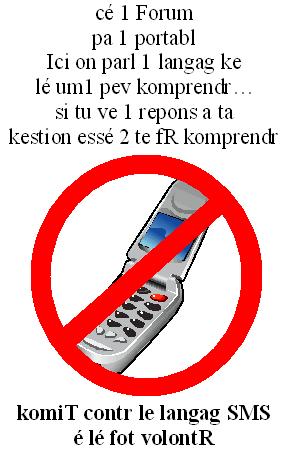 bsrtvb ? cav ?m jvbtu fé koi ?ri1 et toi ?je parle avec toimdr !c bi1non, je bo’Cdakon va au 6'néma 2m'1 ?D'zolépk ?je suis OQPavec koi ?je vais f'R la fet' avec les meufstu es NRV ?non, mais je D't'S'T les kestionsvrMen ? vi1 chez moa c soirdak, ta seur e là ?oui, L e làL e 5pa !non je la D't'S'T !tu e CriE ?oui, L ma di jtdrL e strC, L a du taf?pa vrMenbon, je vi1 bi'1to mes remps rentrentdak, vi1 asapayéà +à +